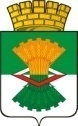 ДУМАМАХНЁВСКОГО МУНИЦИПАЛЬНОГО ОБРАЗОВАНИЯ                                          четвертого созываРЕШЕНИЕ от 22 декабря  2022 года             п.г.т. Махнёво                              №  212О внесении изменений в решение Думы Махнёвского муниципального образования от 27.09.2012 года № 258 «Об утверждении Порядка уведомления представителя нанимателя (работодателя) о фактах обращения в целях склонения муниципального служащего Махнёвского муниципального образования к совершению коррупционных правонарушений»В соответствии с частью 5 статьи 9 Федерального закона от 25 декабря 2008 года № 273-ФЗ «О противодействии коррупции», Указом Губернатора Свердловской области от 17.02.2020 № 55-УГ «О некоторых вопросах организации деятельности по профилактике коррупционных правонарушений», Дума Махнёвского муниципального образованияРЕШИЛА:Внести изменения в решение Думы Махнёвского муниципального образования от 27.09.2012 года № 258 «Об утверждении Порядка уведомления представителя нанимателя (работодателя) о фактах обращения в целях склонения муниципального служащего Махнёвского муниципального образования к совершению коррупционных правонарушений» следующего содержания:в пункте 2 Порядка слово «незамедлительно» исключить, после слов «к совершению коррупционных правонарушений» дополнить словами «не позднее, чем на следующий рабочий день после получения такого обращения»; абзацы второй, третий пункта 2 Порядка изложить  в следующей редакции: «В случае невозможности представления муниципальным служащим уведомления в срок, указанный в настоящем пункте, по уважительной причине (служебная командировка, отпуск, временная нетрудоспособность, правомерное отсутствие муниципального служащего на рабочем месте по иным основаниям, предусмотренным трудовым законодательством), уведомление представляется в срок не позднее одного рабочего дня с момента прекращения действия обстоятельств, препятствовавших представлению уведомления.»;в пункте 5 Порядка слова «, который должен быть прошит и пронумерован, а также заверен оттиском печати органа местного самоуправления (избирательной комиссии). Примерная структура журнала приведена в приложении № 2 к настоящему Порядку» заменить словами «регистрации уведомлений о фактах обращения в целях склонения к совершению коррупционных правонарушений (далее - журнал) по форме согласно приложению № 2 к настоящему Порядку»;в абзаце втором пункта 5 Порядка слова «уполномоченное лицо» заменить словами «должностное лицо, ответственное за работу по профилактике коррупционных и иных правонарушений, далее – уполномоченное лицо»;в пункте 8 Порядка слова «,внутренних дел, ФСБ России» заменить словами «и иные государственные органы»;в пункте 9 Порядка слова «, МВД России, ФСБ России либо в их территориальные органы не позднее 10 дней» заменить словами «или иные государственные органы не позднее 10 рабочих дней». Настоящее Решение опубликовать в газете «Алапаевская искра» и разместить на официальном сайте Махнёвского муниципального образования в сети «Интернет».Настоящее Решение вступает  в силу с даты его опубликования в газете «Алапаевская искра».  4. Контроль за исполнением настоящего Решения возложить на постоянную комиссию по нормативно-правовым вопросам и местному самоуправлению Махнёвском муниципальном образовании ( А.Д.Топорков).Председатель Думы муниципального образования                                                          С.Г. Алышов Глава муниципального образования                                               А.С. Корелин 